UPAYA MENINGKATKAN HASIL BELAJAR PESERTA DIDIK DENGAN METODE INDEX CARD MATCH PADA PELAJARAN IPA MATERI DAUR AIR (Penelitian Tindakan Kelas di Kelas V Semester II SDN Melong Asih 7 Kecamatan Cimahi Selatan Kota Cimahi Tahun Ajaran 2013/2014)SkripsiDisusun untuk Memenuhi Salah Satu Syarat Memperoleh GelarSarjana Pendidikan Guru Sekolah Dasar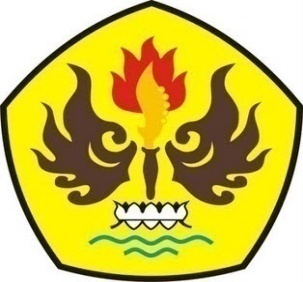 OlehMuhammad Rizki Risdianto105060204PROGRAM STUDI PENDIDIKAN GURU SEKOLAH DASARFAKULTAS KEGURUAN DAN ILMU PENDIDIKANUNIVERSITAS PASUNDANBANDUNG2014